APPROVEDThe Place at Corkscrew, The Place HOA Master Association, Inc.EMERGENCY SESSION – HURRICANE IANBoard of Director’s meetingWhen: 10/03/2022 2:00PMWhere: 19900 The Place Blvd., Estero, Florida Board of DirectorsEileen Barrett (P) Term expires 2024 – In person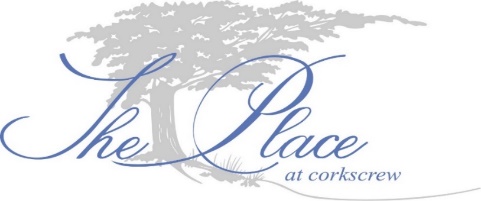 Tom Butler (VP) Term expires 2024 – phoneEd Casey (T) Term expires 2024 – absentNick Correll (S) Term expires 2023 – phoneGary Helwig (D) Term expires 2023 – In person Call to order. The meeting was called to order at 2:05PM.Establish a quorum. Four of five directors are present either in person or via phone. Proof of notice. Emergency meeting called in accordance with F.S. 720.  Officer’s report. President, Eileen Barrett, reported a Disaster Plan needs to be written. Discussion of items to be added the plan was held. The communication committee is writing a post hurricane update to be blasted. Sunnygrove will cleanup all areas of The Place. Maintenance will photo all broken stop/street signs. Next BoD Meeting. Currently scheduled for October 10, 2022 at 7:00PM. Adjournment. Meeting adjourned at 3:00PM. Respectfully submitted,Ron Czarnik, LCAMFor the Board of Directors 